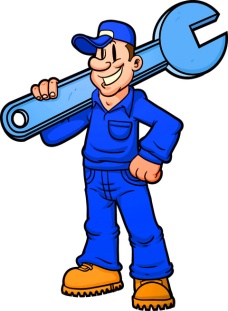 Профессия 18559Слесарь-ремонтник                                 Квалификация выпускника:слесарь-ремонтник          Форма обучения: очная.           Срок обучения: на базе адаптированных образовательных программ основного общего образования – 1 год 10 мес.         Область профессиональной деятельности выпускников: выполнение слесарных, ремонтных и слесарно-сборочных работ на промышленных предприятиях.         Объектами профессиональной деятельности выпускника являются: инструмент; детали; узлы и механизмы оборудования; станки; приборы; слесарный специальный и универсальный инструмент и приспособления, контрольно-измерительный инструмент; приспособления; аппаратура и приборы; сверлильные, металлообрабатывающие и доводочные станки различных типов; доводочные материалы; смазывающие жидкости; моющие составы металлов и смазок; припои; флюсы; протравы.         Обучающийся по профессии «Слесарь-ремонтник» готовится к следующим видам деятельности: Слесарная обработка деталей, изготовление, сборка и ремонт приспособ-лений, режущего и измерительного инструмента.Сборка, регулировка и испытание сборочных единиц, узлов и механизмов машин, оборудования, агрегатов.Разборка, ремонт, сборка и испытание узлов и механизмов оборудования, агрегатов и машин.